Kategorie B 	 Gebäude:  Sanierungen 	 Schweizer Solarpreis-Diplom 2018Das 1964 erstellte und im kantonalen Bauinventar BILU erfasste Einfamilienhaus (EFH) Keller Ammann an der Dreilindenstrasse in Luzern wurde 2017/2018 saniert. Der Gesamtenergiebe- darf von 81’000 kWh/a reduzierte sich auf rund einen Viertel oder 20’510 kWh/a. Die 15.1 kW starke PV-Dachanlage erzeugt 13’800 kWh/a. Zur Warmwasseraufbereitung und für die Hei- zungsunterstützung dient die 6.9m2 grosse solarthermische Anlage. Im Winter deckt eine gas- betriebene Brennstoffzellenheizung die Wärmeversorgung. Die sorgfältige Integration der PV- Dachanlage ist architektonisch überzeugend gelöst.EFH Keller Ammann, 6006 Luzern/LUVor der Renovation konsumierte das im kan- tonalen Bauinventar BILU als erhaltenswert eingetragene Einfamilienhaus Keller Am- mann rund 81’000 kWh/a. Die innenliegen- de Dämmung und der Einsatz sparsamer Beleuchtung und Haushaltgeräte reduzie- ren den Gesamtenergiebedarf auf 20’510 kWh/a.Das Ziel der Bauherrschaft war, trotz alter Bausubstanz eine hohe solare Eigenener- gieversorgung zu erlangen. Dafür wurde die15.1 kW starke und 90 m2 grosse Photo- voltaikanlage mit einem Batteriespeicher mit einer Kapazität von 16 kWh ergänzt. Die Solaranlagen erzeugen insgesamt rund 16’400 KWh/a und decken ca. 80 % des Gesamtenergiebedarfs. Der sommerliche Wärmeüberschuss der 6.9 m2 grossen thermischen Solaranlage wird für die Au- ssenpooltemperierung verwendet. Im Win-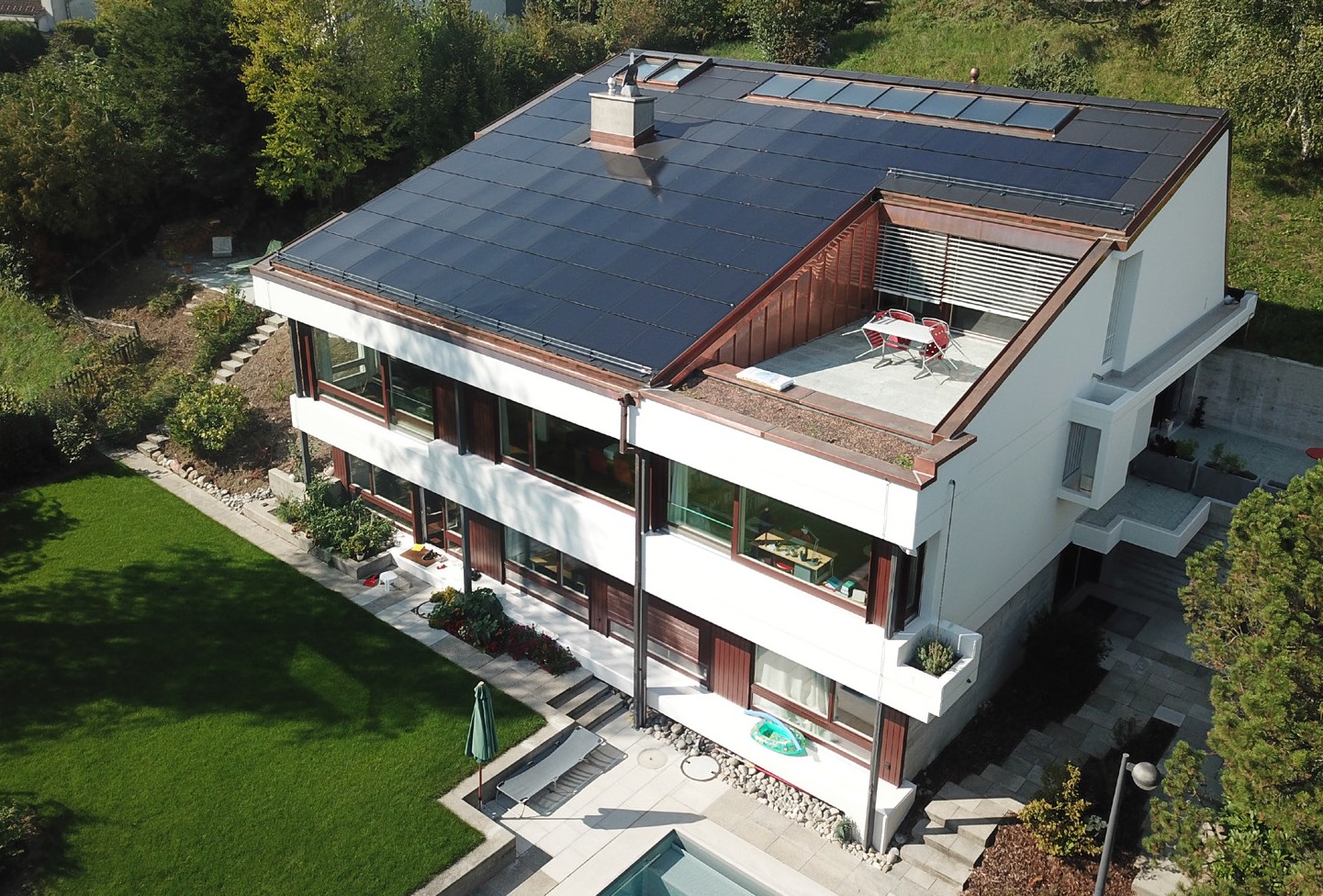 1ter produziert eine mit Erdgas betriebene Brennstoffzelle Strom und die erforderliche Wärme. Sie konsumiert jährlich etwa 13’000 kWh fossile Energie und emittiert ca. 2.6 t CO2 pro Jahr.Architektonisch gelungen ist die sorgfäl- tige Integration der PV-Dachanlage als ob- jekt-typische und stilgerechte Interpretation eines 1970er-Jahre Eternitdachs. Dafür er- hält das EFH Keller Ammann das Solarpreis- Diplom.Technische DatenWärmedämmungWand:	15 cm	U-Wert:   0.24 W/m2KDach:	24 cm	U-Wert:    0.17 W/m2KBoden:	10 cm	U-Wert:   0.25 W/m2K Fenster:	dreifach	U-Wert:	0.6 W/m2KEnergiebedarf vor SanierungEBF: 298 m2	kWh/m2a		%		kWh/a Warmwasser und Heizung:    250	92	74’500Elektrizität:	20	8	6’500Gesamt-EB:	100	81’000Energiebedarf nach SanierungEBF: 298 m2	kWh/m2a	%	kWh/aWarmwasser:	14	20	4’170Heizung:	28	41	8’340Elektrizität:	27	39	8’000Gesamt-EB:	69   100	20’510EnergieversorgungEigen-EV:    m2        kWp   kWh/m2a	%	kWh/a SK Dach:    6.9	381	13	2’600PV Dach:  90.4   15.13	154	67	13’800Bestätigt von ewl energie wasser luzern am 24.07.2018, Christoph Eggerschwiler, Tel. 041 369 43 35Beteiligte PersonenBauherrschaft und Standort des GebäudesBrigitte und Beat Keller Ammann, Dreilindenstrasse 68, 6005 Luzern, Tel. 041 420 31 23, bb.keller@bluewin.chKonzeptentwicklung und Ausführung PV und HTBE Netz AG, PL Pascal WieserBau und Energie, Industriestrasse 4, 6030 Ebikon LU Tel. 041 319 00 00, www.benetz.ch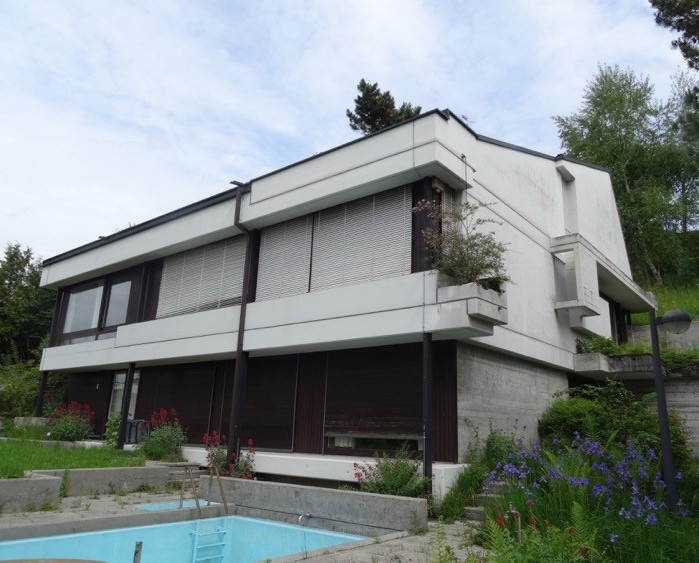 2Die 15,1 kW starke PV-Anlage deckt zusammen mit der solarthermischen Anlage 80% des Gesamtenergiebedarfs. Architektonisch überzeugend gelöst ist die sorgfältige Integrati-on der PV-Dachanlage als objekt-typische und stilgerechte Interpretation eines 1970er-Jahre Eternitdachs.Die Villa als typische Vertreterin des «béton brut». Vor der Sanierung verbrauchte sie rund 81’000 kWh/a, danach noch 20’510 kWh/a.Schweizer Solarpreis 2018    |    Prix Solaire Suisse 2018   |    85Total Eigenenergieversorung16’400Energiebilanz (Endenergie) Eigenenergieversorgung:%80kWh/a16’400Gesamtenergiebedarf:10020’510Fremdenergiezufuhr:204’110